Inngang kr 30,-.Anne Jorun og Solfrid  jobber på klubben Vi gleder oss til å være sammen med dere! VelkommenVelkommen tilbake!!!Mandag 14. februarDansekveldMandag 21. februarPølse i lompe kr 15,-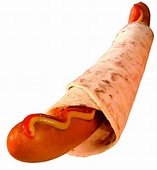 Mandag 28. februarVinterferie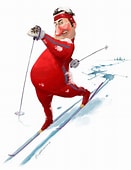 Mandag 7. marsDansekveldMandag 14. mars Boller og kakao kr 10,-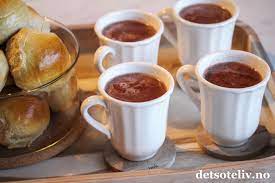 Mandag 21. marsDansekveldMandag 28. marsDansekveldMandag 4. aprilKveldsmat kr 20,-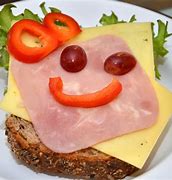 Mandag 11. april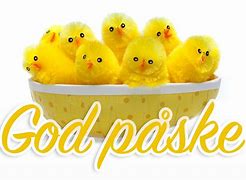 Mandag 18. aprilPåskeferieMandag 25. aprilDansekveldMandag 2. maiDansekveldMandag 9. mai – Gratis is!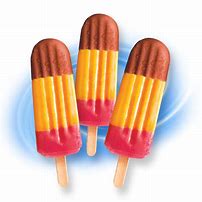 Mandag 16. maiFri! God 17. mai!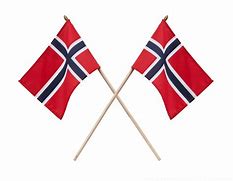 Mandag 23. maiDansekveldMandag 30. maiDansekveldMandag  6. juni2. pinsedagMandag 13. juniSommeravslutningGod sommer til dere alle!!!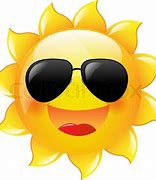 